Publicado en Barcelona el 11/07/2018 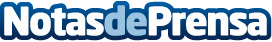 Liso Pro: reduce el volumen y el encrespamiento del cabelloAlea presenta Liso Pro, el kit de alisado progresivo que reduce el encrespamiento y el volumen gracias a la auténtica fórmula profesional con queratina hidrolizada de bajo peso molecularDatos de contacto:Iván LozanoResponsable de Comunicación 662104320Nota de prensa publicada en: https://www.notasdeprensa.es/liso-pro-reduce-el-volumen-y-el-encrespamiento Categorias: Nacional Moda Consumo Belleza http://www.notasdeprensa.es